ŚWIAT  OCZYMA  DZIECKATo tytuł serii popularno-naukowej dla dzieci, która w prosty i bardziej zrozumiały sposób wyjaśnia młodemu czytelnikowi zagadnienia naukowe.
W naszej bibliotece znajdziecie 6 tytułów tej serii.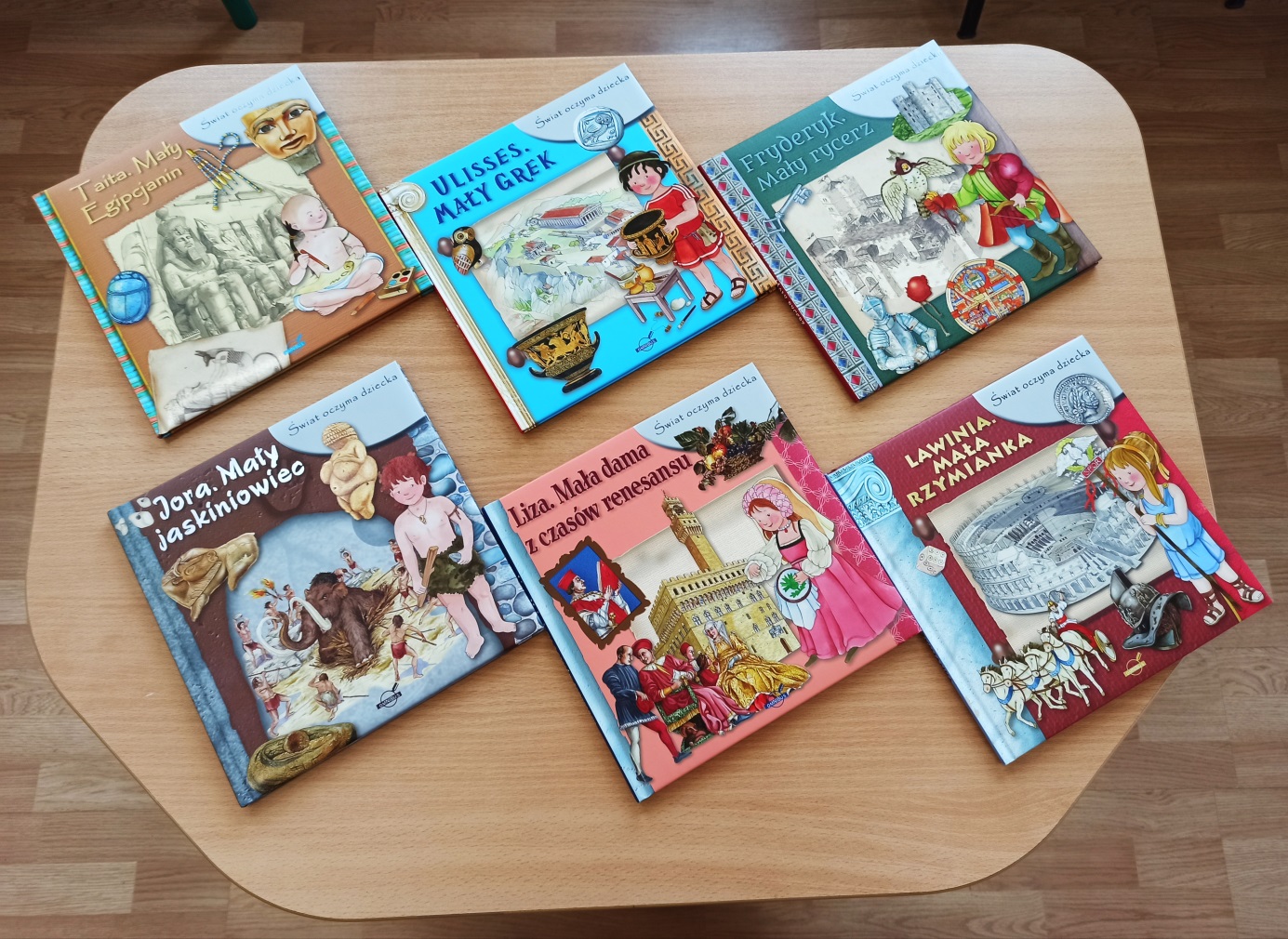 Poszczególne  tytuły przybliżają krótkimi tekstami i licznymi ilustracjami  życie           w minionych epokach.Dawny świat opisywany jest z perspektywy dzieci a więc waszych rówieśników przybliżając dawną kulturę, tradycję  i zwyczaje.Może warto dowiedzieć się  jak dawniej ubierano  się, czym się bawiły dzieci, jakie sporty uprawiano, co jedzono.Ciekawość może doprowadzić do wielu zaskakujących odpowiedzi…
